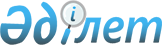 О внесении изменений в решение маслихата от 27 декабря 2023 года № 122 "О районном бюджете Сарыкольского района на 2024-2026 годы"Решение маслихата Сарыкольского района Костанайской области от 17 мая 2024 года № 182
      Сарыкольский районный маслихат РЕШИЛ:
      1. Внести в решение маслихата "О районном бюджете Сарыкольского района на 2024-2026 годы" от 27 декабря 2023 года № 122 следующие изменения:
      пункты 1, 5 указанного решения изложить в новой редакции:
      "1. Утвердить районный бюджет Сарыкольского района на 2024-2026 годы согласно приложениям 1, 2 и 3 соответственно, в том числе на 2024 год в следующих объемах:
      1) доходы – 5 022 454,2 тысячи тенге, в том числе по:
      налоговым поступлениям – 1 497 557,0 тысяч тенге;
      неналоговым поступлениям – 24 405,0 тысяч тенге;
      поступлениям от продажи основного капитала – 5 848,0 тысяч тенге;
      поступлениям трансфертов – 3 494 644,2 тысячи тенге;
      2) затраты – 5 208 047,6 тысяч тенге;
      3) чистое бюджетное кредитование – 37 512,0 тысяч тенге, в том числе:
      бюджетные кредиты – 73 840,0 тысяч тенге;
      погашение бюджетных кредитов – 36 328,0 тысяч тенге;
      4) сальдо по операциям с финансовыми активами – 0,0 тысяч тенге;
      5) дефицит (профицит) бюджета – - 223 105,4 тысяч тенге;
      6) финансирование дефицита (использование профицита) бюджета – 223 105,4 тысяч тенге.";
      "5. Утвердить резерв местного исполнительного органа на 2024 год в сумме 33 000,0 тысяч тенге.";
      приложение 1 указанного решения изложить в новой редакции согласно приложению к настоящему решению.
      2. Настоящее решение вводится в действие с 1 января 2024 года. Бюджет Сарыкольского района на 2024 год
					© 2012. РГП на ПХВ «Институт законодательства и правовой информации Республики Казахстан» Министерства юстиции Республики Казахстан
				
      Председатель Сарыкольского районного маслихата 

Д. Абжамалов
Приложениек решению маслихатаот "17" мая 2024 года№ 182Приложение 1к решению маслихатаот "27" декабря 2023 года№ 122
Категория 
Категория 
Категория 
Категория 
Категория 
Сумма, тысяч тенге
Класс
Класс
Класс
Класс
Сумма, тысяч тенге
Подкласс 
Подкласс 
Подкласс 
Сумма, тысяч тенге
Наименование
Наименование
Сумма, тысяч тенге
I
I
I
Доходы
Доходы
5 022 454,2
1
Налоговые поступления
Налоговые поступления
1 497 557,0
01
Подоходный налог
Подоходный налог
773 108,0
1
Корпоративный подоходный налог
Корпоративный подоходный налог
191 000,0
2
Индивидуальный подоходный налог
Индивидуальный подоходный налог
582 108,0
03
Социальный налог
Социальный налог
517 369,0
1
Социальный налог
Социальный налог
517 369,0
04
Hалоги на собственность
Hалоги на собственность
123 904,0
1
Hалоги на имущество
Hалоги на имущество
112 085,0
3
Земельный налог
Земельный налог
1 521,0
4
Hалог на транспортные средства
Hалог на транспортные средства
10 298,0
05
Внутренние налоги на товары, работы и услуги
Внутренние налоги на товары, работы и услуги
67 865,0
2
Акцизы
Акцизы
2 932,0
3
Поступления за использование природных и других ресурсов
Поступления за использование природных и других ресурсов
52 350,0
4
Сборы за ведение предпринимательской и профессиональной деятельности
Сборы за ведение предпринимательской и профессиональной деятельности
12 583,0
08
Обязательные платежи, взимаемые за совершение юридически значимых действий и (или) выдачу документов уполномоченными на то государственными органами или должностными лицами
Обязательные платежи, взимаемые за совершение юридически значимых действий и (или) выдачу документов уполномоченными на то государственными органами или должностными лицами
15 311,0
1
Государственная пошлина
Государственная пошлина
15 311,0
2
Неналоговые поступления
Неналоговые поступления
24 405,0
01
Доходы от государственной собственности
Доходы от государственной собственности
11 749,0
5
Доходы от аренды имущества, находящегося в государственной собственности
Доходы от аренды имущества, находящегося в государственной собственности
619,0
7
Вознаграждения по кредитам, выданным из государственного бюджета
Вознаграждения по кредитам, выданным из государственного бюджета
11 103,0
9
Прочие доходы от государственной собственности
Прочие доходы от государственной собственности
27,0
03
Поступления денег от проведения государственных закупок, организуемых государственными учреждениями, финансируемыми из государственного бюджета
Поступления денег от проведения государственных закупок, организуемых государственными учреждениями, финансируемыми из государственного бюджета
1 750,0
1
Поступления денег от проведения государственных закупок, организуемых государственными учреждениями, финансируемыми из местного бюджета
Поступления денег от проведения государственных закупок, организуемых государственными учреждениями, финансируемыми из местного бюджета
1 750,0
04
Штрафы, пени, санкции, взыскания, налагаемые государственными учреждениями, финансируемыми из государственного бюджета, а также содержащимися и финансируемыми из бюджета (сметы расходов) Национального Банка Республики Казахстан
Штрафы, пени, санкции, взыскания, налагаемые государственными учреждениями, финансируемыми из государственного бюджета, а также содержащимися и финансируемыми из бюджета (сметы расходов) Национального Банка Республики Казахстан
5 010,0
1
Штрафы, пени, санкции, взыскания, налагаемые государственными учреждениями, финансируемыми из государственного бюджета, а также содержащимися и финансируемыми из бюджета (сметы расходов) Национального Банка Республики Казахстан, за исключением поступлений от организаций нефтяного сектора и в Фонд компенсации потерпевшим
Штрафы, пени, санкции, взыскания, налагаемые государственными учреждениями, финансируемыми из государственного бюджета, а также содержащимися и финансируемыми из бюджета (сметы расходов) Национального Банка Республики Казахстан, за исключением поступлений от организаций нефтяного сектора и в Фонд компенсации потерпевшим
5 010,0
06
Прочие неналоговые поступления
Прочие неналоговые поступления
5 896,0
1
Прочие неналоговые поступления
Прочие неналоговые поступления
5 896,0
3
Поступления от продажи основного капитала
Поступления от продажи основного капитала
5 848,0
01
Продажа государственного имущества, закрепленного за государственными учреждениями
Продажа государственного имущества, закрепленного за государственными учреждениями
1 848,0
1
Продажа государственного имущества, закрепленного за государственными учреждениями
Продажа государственного имущества, закрепленного за государственными учреждениями
1 848,0
03
Продажа земли и нематериальных активов
Продажа земли и нематериальных активов
4 000,0
1
Продажа земли
Продажа земли
2 000,0
2
Продажа нематериальных активов
Продажа нематериальных активов
2 000,0
4
Поступления трансфертов 
Поступления трансфертов 
3 494 644,2
01
Трансферты из нижестоящих органов государственного управления
Трансферты из нижестоящих органов государственного управления
1,5
3
Трансферты из бюджетов городов районного значения, сел, поселков, сельских округов
Трансферты из бюджетов городов районного значения, сел, поселков, сельских округов
1,5
02
Трансферты из вышестоящих органов государственного управления 
Трансферты из вышестоящих органов государственного управления 
3 494 642,7
2
Трансферты из областного бюджета 
Трансферты из областного бюджета 
3 494 642,7
Функциональная группа 
Функциональная группа 
Функциональная группа 
Функциональная группа 
Функциональная группа 
Сумма, тысяч тенге
Функциональная подгруппа 
Функциональная подгруппа 
Функциональная подгруппа 
Функциональная подгруппа 
Сумма, тысяч тенге
Администратор бюджетных программ 
Администратор бюджетных программ 
Администратор бюджетных программ 
Сумма, тысяч тенге
Программа 
Программа 
Сумма, тысяч тенге
Наименование
Сумма, тысяч тенге
II
II
II
II
Затраты
5 208 047,6
01
Государственные услуги общего характера
1 740 710,7
1
Представительные, исполнительные и другие органы, выполняющие общие функции государственного управления
311 321,1
112
Аппарат маслихата района (города областного значения)
43 424,0
001
Услуги по обеспечению деятельности маслихата района (города областного значения)
43 424,0
122
Аппарат акима района (города областного значения)
267 897,1
001
Услуги по обеспечению деятельности акима района (города областного значения)
228 555,0
003
Капитальные расходы государственного органа
34 495,6
113
Целевые текущие трансферты нижестоящим бюджетам
4 846,5
2
Финансовая деятельность
1 521,0
459
Отдел экономики и финансов района (города областного значения)
1 521,0
003
Проведение оценки имущества в целях налогообложения
1 098,0
010
Приватизация, управление коммунальным имуществом, постприватизационная деятельность и регулирование споров, связанных с этим
423,0
9
Прочие государственные услуги общего характера
1 427 868,6
459
Отдел экономики и финансов района (города областного значения)
68 101,0
001
Услуги по реализации государственной политики в области формирования и развития экономической политики, государственного планирования, исполнения бюджета и управления коммунальной собственностью района (города областного значения)
59 992,0
015
Капитальные расходы государственного органа
7 590,0
113
Целевые текущие трансферты нижестоящим бюджетам
519,0
495
Отдел архитектуры, строительства, жилищно-коммунального хозяйства, пассажирского транспорта и автомобильных дорог района (города областного значения)
1 359 767,6
001
Услуги по реализации государственной политики на местном уровне в области архитектуры, строительства, жилищно-коммунального хозяйства, пассажирского транспорта и автомобильных дорог
70 689,7
113
Целевые текущие трансферты нижестоящим бюджетам
1 289 077,9
02
Оборона
6 244,0
1
Военные нужды
6 244,0
122
Аппарат акима района (города областного значения)
6 244,0
005
Мероприятия в рамках исполнения всеобщей воинской обязанности
6 244,0
03
Общественный порядок, безопасность, правовая, судебная, уголовно-исполнительная деятельность
4 450,0
9
Прочие услуги в области общественного порядка и безопасности
4 450,0
495
Отдел архитектуры, строительства, жилищно-коммунального хозяйства, пассажирского транспорта и автомобильных дорог района (города областного значения)
4 450,0
019
Обеспечение безопасности дорожного движения в населенных пунктах
4 450,0
06
Социальная помощь и социальное обеспечение
269 564,1
1
Социальное обеспечение
44 903,0
451
Отдел занятости и социальных программ района (города областного значения)
44 903,0
005
Государственная адресная социальная помощь
44 903,0
2
Социальная помощь
151 288,1
451
Отдел занятости и социальных программ района (города областного значения)
151 288,1
007
Социальная помощь отдельным категориям нуждающихся граждан по решениям местных представительных органов
27 514,6
010
Материальное обеспечение детей с инвалидностью, воспитывающихся и обучающихся на дому
3 946,0
014
Оказание социальной помощи нуждающимся гражданам на дому
92 948,0
017
Обеспечение нуждающихся лиц с инвалидностью протезно-ортопедическими, сурдотехническими и тифлотехническими средствами, специальными средствами передвижения, обязательными гигиеническими средствами, а также предоставление услуг санаторно-курортного лечения, специалиста жестового языка, индивидуальных помощников в соответствии с индивидуальной программой реабилитации лица с инвалидностью
26 879,5
9
Прочие услуги в области социальной помощи и социального обеспечения
73 373,0
451
Отдел занятости и социальных программ района (города областного значения)
73 373,0
001
Услуги по реализации государственной политики на местном уровне в области обеспечения занятости и реализации социальных программ для населения
54 853,0
011
Оплата услуг по зачислению, выплате и доставке пособий и других социальных выплат
904,0
050
Обеспечение прав и улучшение качества жизни лиц с инвалидностью в Республике Казахстан
17 616,0
07
Жилищно-коммунальное хозяйство
551 036,0
1
Жилищное хозяйство
2 357,2
495
Отдел архитектуры, строительства, жилищно-коммунального хозяйства, пассажирского транспорта и автомобильных дорог района (города областного значения)
2 357,2
008
Организация сохранения государственного жилищного фонда
300,0
011
Обеспечение жильем отдельных категорий граждан
2 057,2
2
Коммунальное хозяйство
548 678,8
495
Отдел архитектуры, строительства, жилищно-коммунального хозяйства, пассажирского транспорта и автомобильных дорог района (города областного значения)
548 678,8
016
Функционирование системы водоснабжения и водоотведения
27 180,0
058
Развитие системы водоснабжения и водоотведения в сельских населенных пунктах
521 498,8
08
Культура, спорт, туризм и информационное пространство
515 053,3
1
Деятельность в области культуры
93 613,0
455
Отдел культуры и развития языков района (города областного значения)
93 613,0
003
Поддержка культурно-досуговой работы
93 613,0
2
Спорт
111 855,3
465
Отдел физической культуры и спорта района (города областного значения)
107 881,0
001
Услуги по реализации государственной политики на местном уровне в сфере физической культуры и спорта
44 190,0
005
Развитие массового спорта и национальных видов спорта
32 210,0
006
Проведение спортивных соревнований на районном (города областного значения) уровне
5 747,0
007
Подготовка и участие членов сборных команд района (города областного значения) по различным видам спорта на областных спортивных соревнованиях
25 734,0
495
Отдел архитектуры, строительства, жилищно-коммунального хозяйства, пассажирского транспорта и автомобильных дорог района (города областного значения)
3 974,3
021
Развитие объектов спорта
3 974,3
3
Информационное пространство
205 592,0
455
Отдел культуры и развития языков района (города областного значения)
175 525,0
006
Функционирование районных (городских) библиотек
152 555,0
007
Развитие государственного языка и других языков народа Казахстана
22 970,0
456
Отдел внутренней политики района (города областного значения)
12 146,0
002
Услуги по проведению государственной информационной политики 
12 146,0
495
Отдел архитектуры, строительства, жилищно-коммунального хозяйства, пассажирского транспорта и автомобильных дорог района (города областного значения)
17 921,0
075
Строительство сетей связи
17 921,0
9
Прочие услуги по организации культуры, спорта, туризма и информационного пространства
103 993,0
455
Отдел культуры и развития языков района (города областного значения)
34 409,0
001
Услуги по реализации государственной политики на местном уровне в области развития языков и культуры
25 409,0
032
Капитальные расходы подведомственных государственных учреждений и организаций
9 000,0
456
Отдел внутренней политики района (города областного значения)
69 584,0
001
Услуги по реализации государственной политики на местном уровне в области информации, укрепления государственности и формирования социального оптимизма граждан
35 850,0
003
Реализация мероприятий в сфере молодежной политики
33 734,0
9
Топливно-энергетический комплекс и недропользование
3 835,0
1
Топливо и энергетика
3 835,0
495
Отдел архитектуры, строительства, жилищно-коммунального хозяйства, пассажирского транспорта и автомобильных дорог района (города областного значения)
3 835,0
009
Развитие теплоэнергетической системы
3 835,0
10
Сельское, водное, лесное, рыбное хозяйство, особо охраняемые природные территории, охрана окружающей среды и животного мира, земельные отношения
69 309,0
1
Сельское хозяйство
33 210,0
462
Отдел сельского хозяйства района (города областного значения)
33 210,0
001
Услуги по реализации государственной политики на местном уровне в сфере сельского хозяйства 
33 210,0
6
Земельные отношения
26 399,0
463
Отдел земельных отношений района (города областного значения)
26 399,0
001
Услуги по реализации государственной политики в области регулирования земельных отношений на территории района (города областного значения)
22 904,0
006
Землеустройство, проводимое при установлении границ районов, городов областного значения, районного значения, сельских округов, поселков, сел
3 495,0
9
Прочие услуги в области сельского, водного, лесного, рыбного хозяйства, охраны окружающей среды и земельных отношений
9 700,0
459
Отдел экономики и финансов района (города областного значения)
9 700,0
099
Реализация мер по оказанию социальной поддержки специалистов
9 700,0
11
Промышленность, архитектурная, градостроительная и строительная деятельность
43 444,0
2
Архитектурная, градостроительная и строительная деятельность
43 444,0
495
Отдел архитектуры, строительства, жилищно-коммунального хозяйства, пассажирского транспорта и автомобильных дорог района (города областного значения)
43 444,0
005
Разработка схем градостроительного развития территории района и генеральных планов населенных пунктов
43 444,0
12
Транспорт и коммуникации
1 231 139,6
1
Автомобильный транспорт
1 231 139,6
495
Отдел архитектуры, строительства, жилищно-коммунального хозяйства, пассажирского транспорта и автомобильных дорог района (города областного значения)
1 231 139,6
023
Обеспечение функционирования автомобильных дорог
150 052,0
034
Реализация приоритетных проектов транспортной инфраструктуры
1 071 006,0
045
Капитальный и средний ремонт автомобильных дорог районного значения и улиц населенных пунктов
10 081,6
13
Прочие
147 468,7
3
Поддержка предпринимательской деятельности и защита конкуренции
16 810,0
469
Отдел предпринимательства района (города областного значения)
16 810,0
001
Услуги по реализации государственной политики на местном уровне в области развития предпринимательства
16 810,0
9
Прочие
130 658,7
459
Отдел экономики и финансов района (города областного значения)
33 000,0
012
Резерв местного исполнительного органа района (города областного значения) 
33 000,0
495
Отдел архитектуры, строительства, жилищно-коммунального хозяйства, пассажирского транспорта и автомобильных дорог района (города областного значения)
97 658,7
079
Развитие социальной и инженерной инфраструктуры в сельских населенных пунктах в рамках проекта "Ауыл-Ел бесігі"
97 658,7
14
Обслуживание долга
42 550,7
1
Обслуживание долга
42 550,7
459
Отдел экономики и финансов района (города областного значения)
42 550,7
021
Обслуживание долга местных исполнительных органов по выплате вознаграждений и иных платежей по займам из областного бюджета
42 550,7
15
Трансферты
583 242,5
1
Трансферты
583 242,5
459
Отдел экономики и финансов района (города областного значения)
583 242,5
006
Возврат неиспользованных (недоиспользованных) целевых трансфертов
40,5
024
Целевые текущие трансферты из нижестоящего бюджета на компенсацию потерь вышестоящего бюджета в связи с изменением законодательства
202 692,0
038
Субвенции
369 407,0
039
Целевые текущие трансферты из вышестоящего бюджета на компенсацию потерь нижестоящих бюджетов в связи с изменением законодательства
11 103,0
III
III
III
III
Чистое бюджетное кредитование
37 512,0
Бюджетные кредиты
73 840,0
10
Сельское, водное, лесное, рыбное хозяйство, особо охраняемые природные территории, охрана окружающей среды и животного мира, земельные отношения
73 840,0
9
Прочие услуги в области сельского, водного, лесного, рыбного хозяйства, охраны окружающей среды и земельных отношений
73 840,0
459
Отдел экономики и финансов района (города областного значения)
73 840,0
018
Бюджетные кредиты для реализации мер социальной поддержки специалистов
73 840,0
Категория 
Категория 
Категория 
Категория 
Категория 
Сумма, тысяч тенге
Класс
Класс
Класс
Класс
Сумма, тысяч тенге
Подкласс
Подкласс
Подкласс
Сумма, тысяч тенге
Наименование
Наименование
Сумма, тысяч тенге
5
Погашение бюджетных кредитов
Погашение бюджетных кредитов
36 328,0
01
Погашение бюджетных кредитов
Погашение бюджетных кредитов
36 328,0
1
Погашение бюджетных кредитов, выданных из государственного бюджета
Погашение бюджетных кредитов, выданных из государственного бюджета
36 328,0
IV
IV
IV
Сальдо по операциям с финансовыми активами
Сальдо по операциям с финансовыми активами
0,0
V
V
V
Дефицит (профицит) бюджета
Дефицит (профицит) бюджета
- 223 105,4
VI
VI
VI
Финансирование дефицита (использование профицита) бюджета
Финансирование дефицита (использование профицита) бюджета
223 105,4
7
Поступления займов
Поступления займов
73 840,0
01
Внутренние государственные займы
Внутренние государственные займы
73 840,0
2
Договоры займа
Договоры займа
73 840,0
Функциональная группа 
Функциональная группа 
Функциональная группа 
Функциональная группа 
Функциональная группа 
Сумма, тысяч тенге
Функциональная подгруппа 
Функциональная подгруппа 
Функциональная подгруппа 
Функциональная подгруппа 
Сумма, тысяч тенге
Администратор бюджетных программ 
Администратор бюджетных программ 
Администратор бюджетных программ 
Сумма, тысяч тенге
Программа 
Программа 
Сумма, тысяч тенге
Наименование
Сумма, тысяч тенге
16
Погашение займов
36 328,0
1
Погашение займов
36 328,0
459
Отдел экономики и финансов района (города областного значения)
36 328,0
005
Погашение долга местного исполнительного органа перед вышестоящим бюджетом
36 328,0
Категория 
Категория 
Категория 
Категория 
Категория 
Сумма, тысяч тенге
Класс
Класс
Класс
Класс
Сумма, тысяч тенге
Подкласс
Подкласс
Подкласс
Сумма, тысяч тенге
Наименование
Наименование
Сумма, тысяч тенге
8
Используемые остатки бюджетных средств
Используемые остатки бюджетных средств
185 593,4
01
Остатки бюджетных средств
Остатки бюджетных средств
185 593,4
1
Свободные остатки бюджетных средств
Свободные остатки бюджетных средств
185 593,4